Информация для сайта администрации Хоперского сельского поселения.- РАЗДЕЛ МКУК «Сельская библиотека» Хоперского СПТР -	Директор – Отрышко Элеонора НиколаевнаОтчет о проделанной работе «Сельской библиотекой» в мае В режиме самоизоляции сельская библиотека свою деятельность проводит дистанционно. В преддверии 75 годовщины Великой Победы, сельская библиотека приняла участие в ряде Всероссийских и краевых акциях! 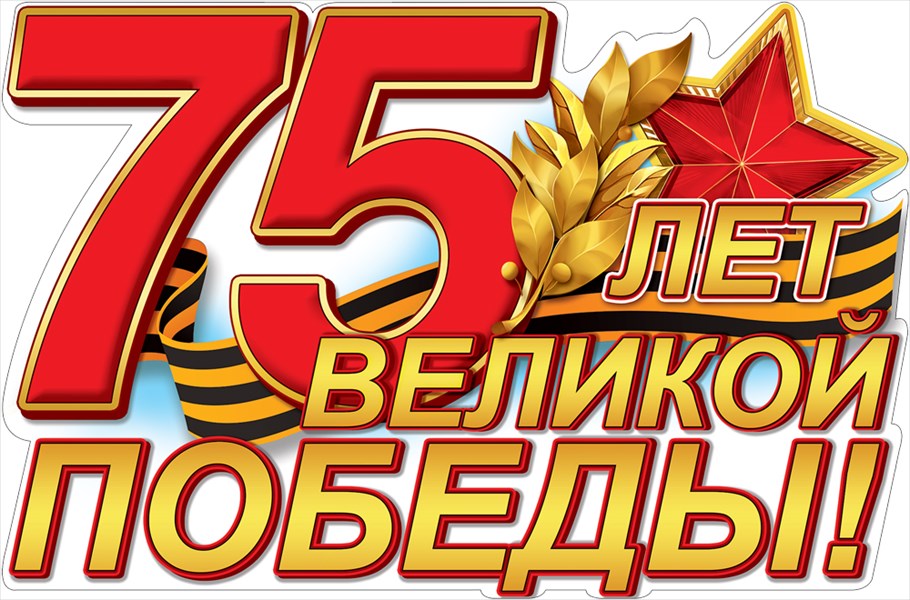 - АКЦИЯ! Бессмертный полк Великой Отечественной войны Хоперского сельского поселения, на странице в социальной сети «одноклассники» на странице «Хоперская сельская библиотека» опубликовано более 130 фотографий ветеранов ВОВ проживающих на территории Хоперского сельского поселения.- Акция! Мы о Войне стихами говорим - Акция! «За 5 дней до Победы»- Акция! «Георгиевская лента»- Акция! «Окна Победы» - Акция! «Солдатский треугольник»- Акция! «Память поколений»- Акция! «Марш книжной памяти»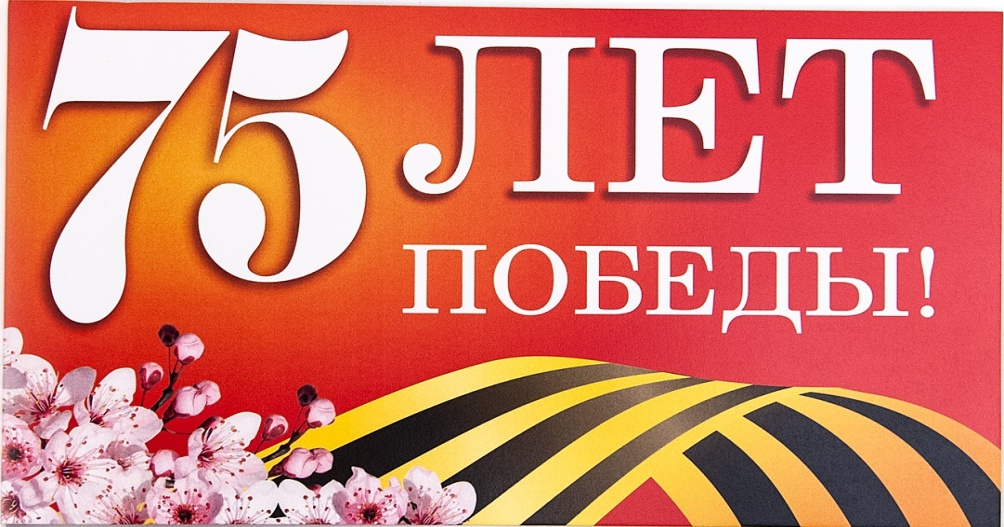 Также прошел цикл тематический видео-трансляций!- Час информации «Ночные ведьмы» - Краеведческий час «Памяти нашей дороги»- «Поздравления Главы Хоперского СПТР С.Ю. Писанова»- «Поздравления Председателя Совета Ветеранов Хоперского СПТР Беспаловой Н.С.»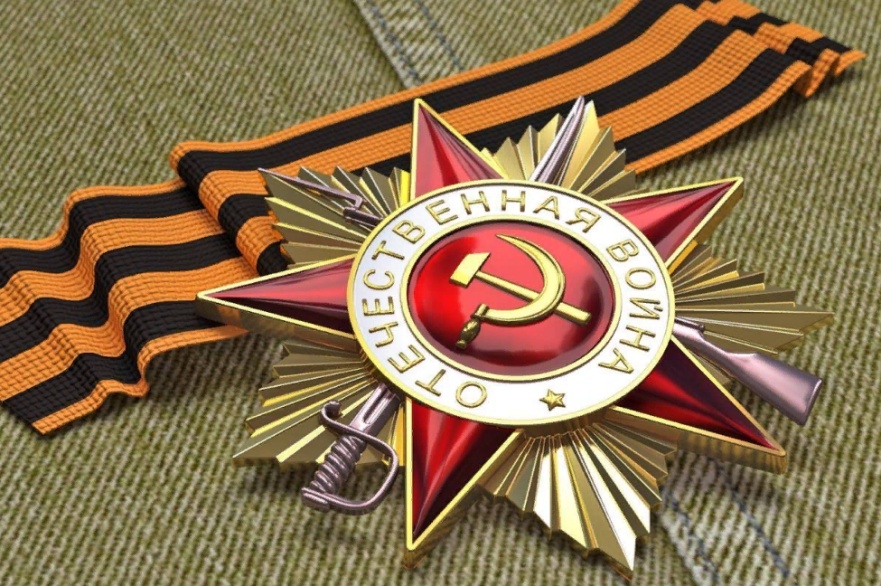 15 мая проведенно онлайн мероприятие к Всемирному Дню семьи!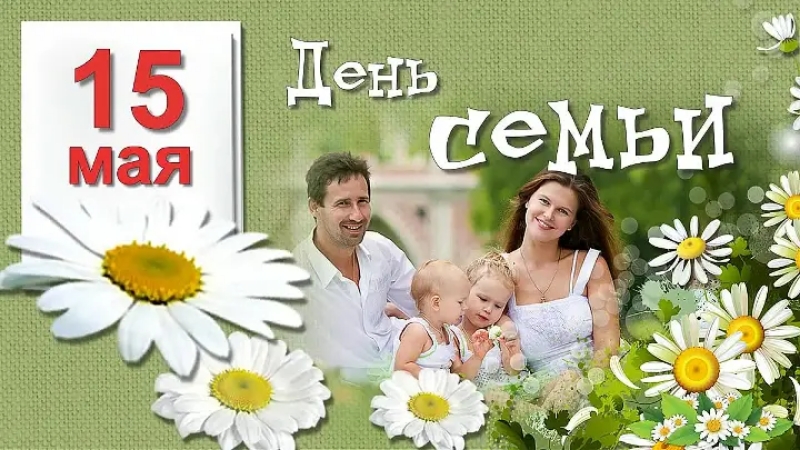 22 мая онлайн мероприятие "Здоровый я - здоровая страна" Здоровый образ жизни человека – говоря эту фразу, мы редко задумываемся о том, что же действительно скрывается за этими словами. Так что же такое здоровый образ жизни? В целом, здоровый образ жизни включает в себя комплекс оздоровительных мероприятий, который обеспечивает укрепление здоровья человека. Здоровье – это высокая ценность, оно является одним из основных факторов качества жизни. Физкультура и спорт - это показатель здоровья нации, уровня цивилизации общества и государства. Одна из задач библиотеки являющейся одним из общественных институтов, состоит в том чтобы способствовать продвижению этих ценностей значимых как для общества в целом так и для каждого человека в отдельности.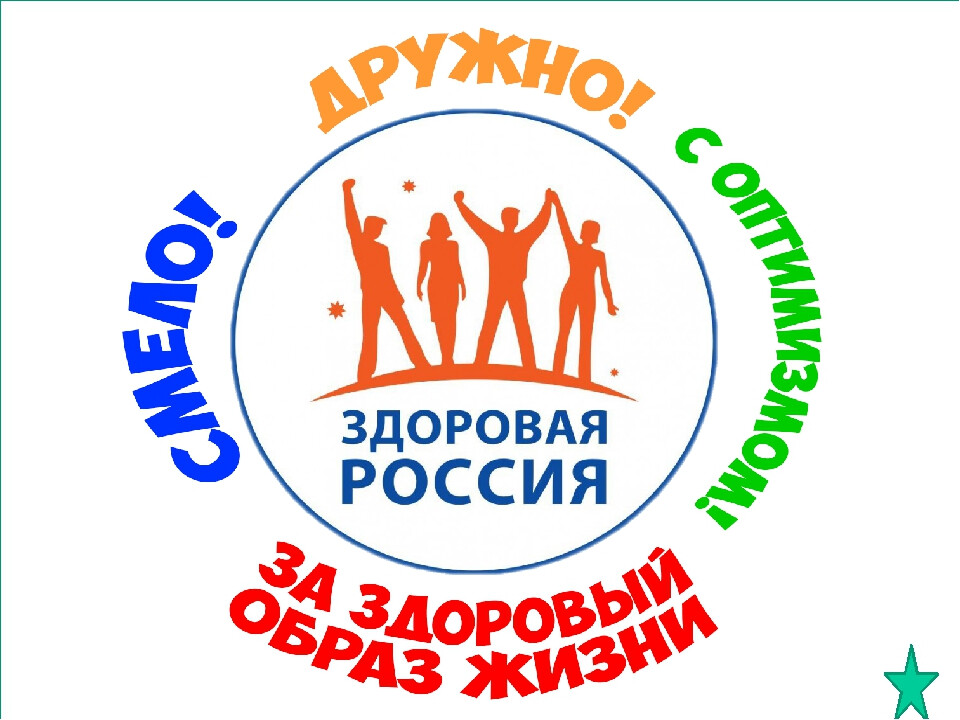 20 и 22 мая проведены онлайн мероприятия ко Дню Славянской письменности и культуры 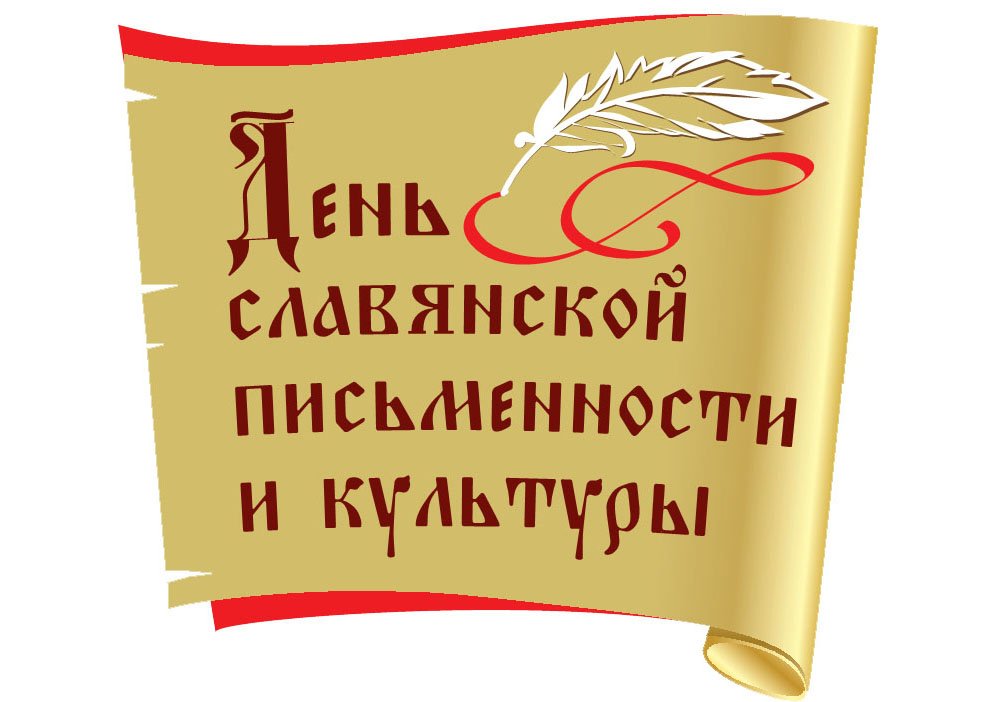 27 мая приняли участие в краевом конкурсе «Кубань читает Пушкина» 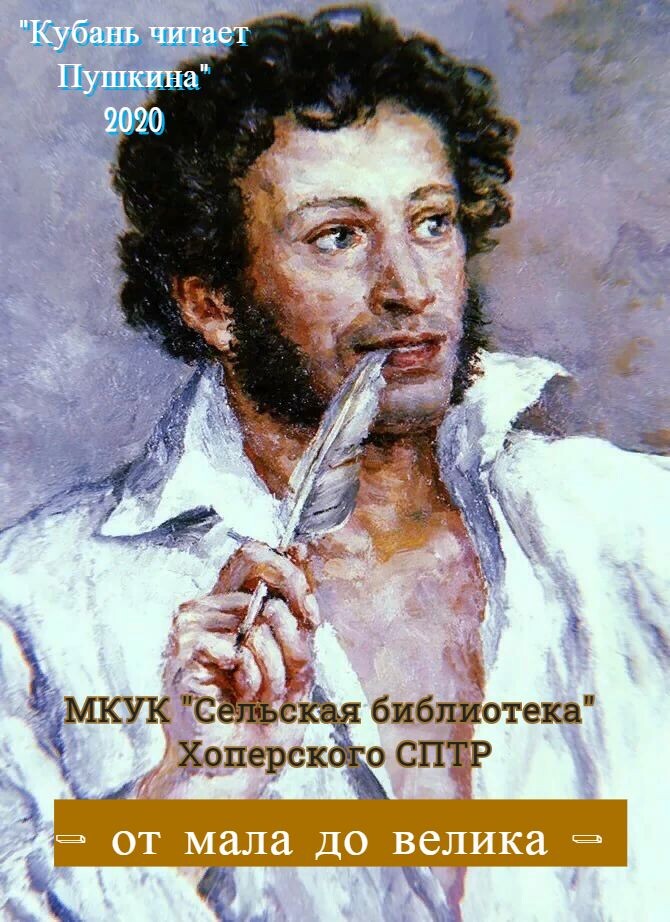 27 мая прошел цикл онлайн мероприятий  к Общероссийскому Дню библиотек«Необычные библиотеки мира»; «Презентация Хоперской сельской библиотеки»; «Многоликая профессия».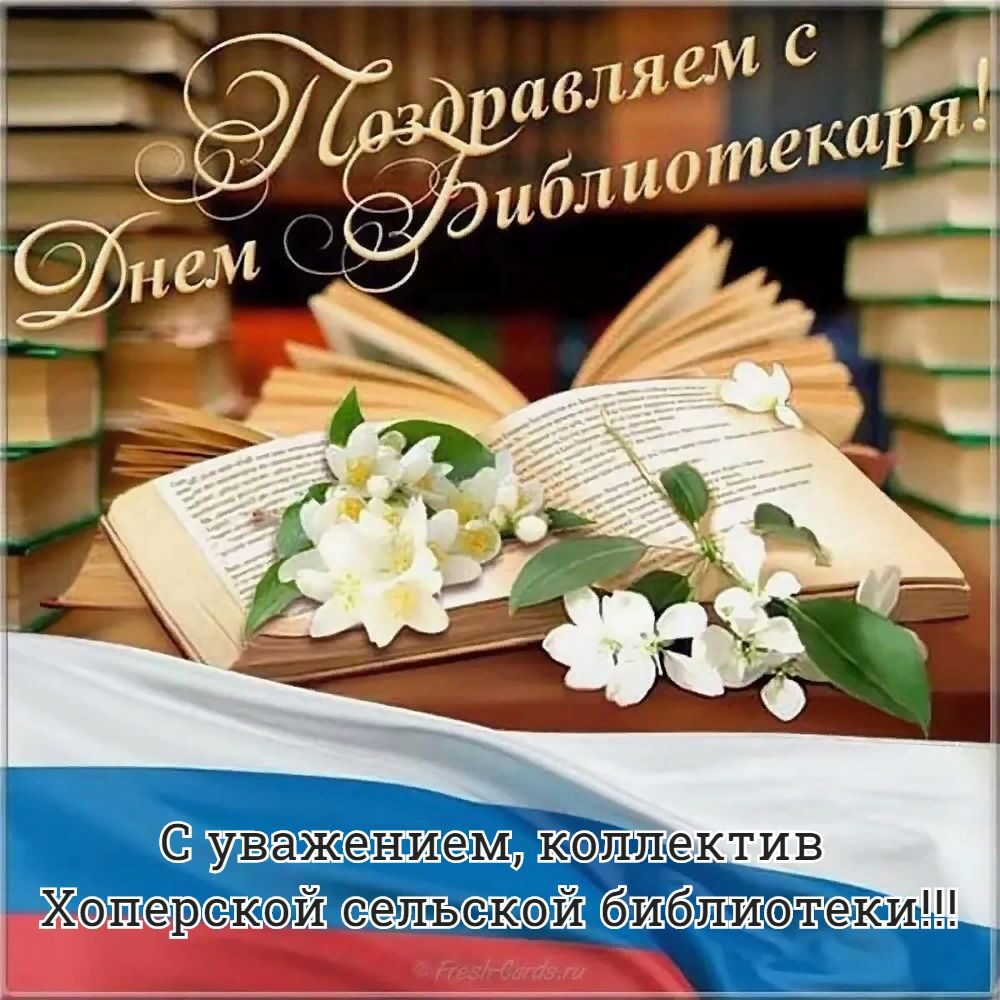 